Тема: Коллаж «Монотонный коллаж».2 часа.Цель: Выполнить коллаж «Монотонный коллаж».Задачи: 1. Познакомить обучающихся с технологией изготовления коллажаиз цветной бумаги, ненужных открыток, глянцевых журналов «Монотонный коллаж».2. Прививать интерес обучающихся к работе с разными материалами.3. Научить анализировать образцы и схемы по выполнению работы.4. Развивать воображение, мышление, наблюдательность, любознательность, мелкую моторику рук, внимание, творческие способности.5. Способствовать экологическому воспитанию обучающихся.6. Способствовать воспитанию аккуратности, самостоятельности, точности при выполнении практической работы, бережному отношению к материалам.7. Воспитывать любовь к природе, эмоциональную отзывчивость, терпеливость, доброжелательность.Оборудование: цветной картон, клей ПВА, кисть для клея, цветная бумага, глянцевые журналы, открытки, ножницы, готовый образец, презентация на тему«Коллаж», ноутбук.Формы организации деятельности обучающихся: индивидуальная практическая работа.Методы обучения: наглядно – демонстрационный, практический.Формы контроля: наблюдение, опрос, контроль за выполнением практической работы.Ход занятия.I.Организационный момент.1) Работа с презентацией «Коллаж»:https://youtu.be/_Spdc_eC7lkhttps://youtu.be/jNuKywD9XoU-Какие впечатления у вас после просмотра данной презентации?- Ребята, все ли готовы к началу занятия?II. Сообщение темы и цели занятия.- Сегодня, ребята, мы выступим в роли художников, я научу вас изготавливать коллаж «Монотонный коллаж», но в своей работе мы будем использовать не кисти и краски, а цветную бумагу, ненужные открытки и вырезки из журналов.Вопросы для повторения:-Кто скажет, что такое «коллаж»? (Работа, выполненная из разных материалов).1). Анализ готового образца.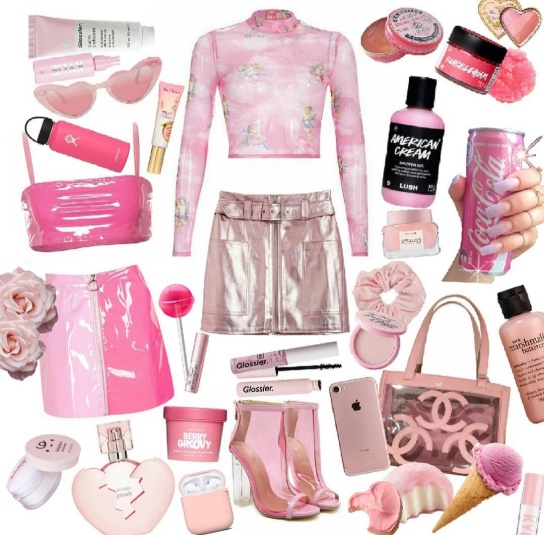 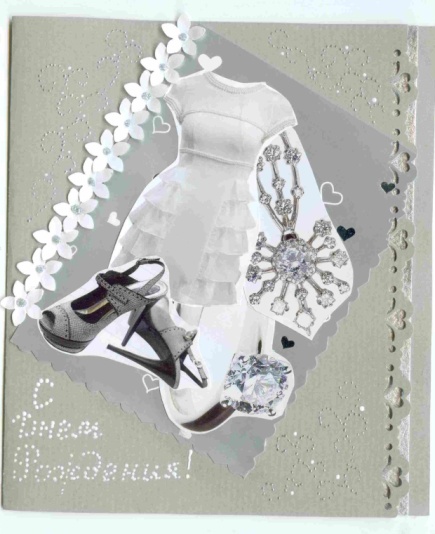 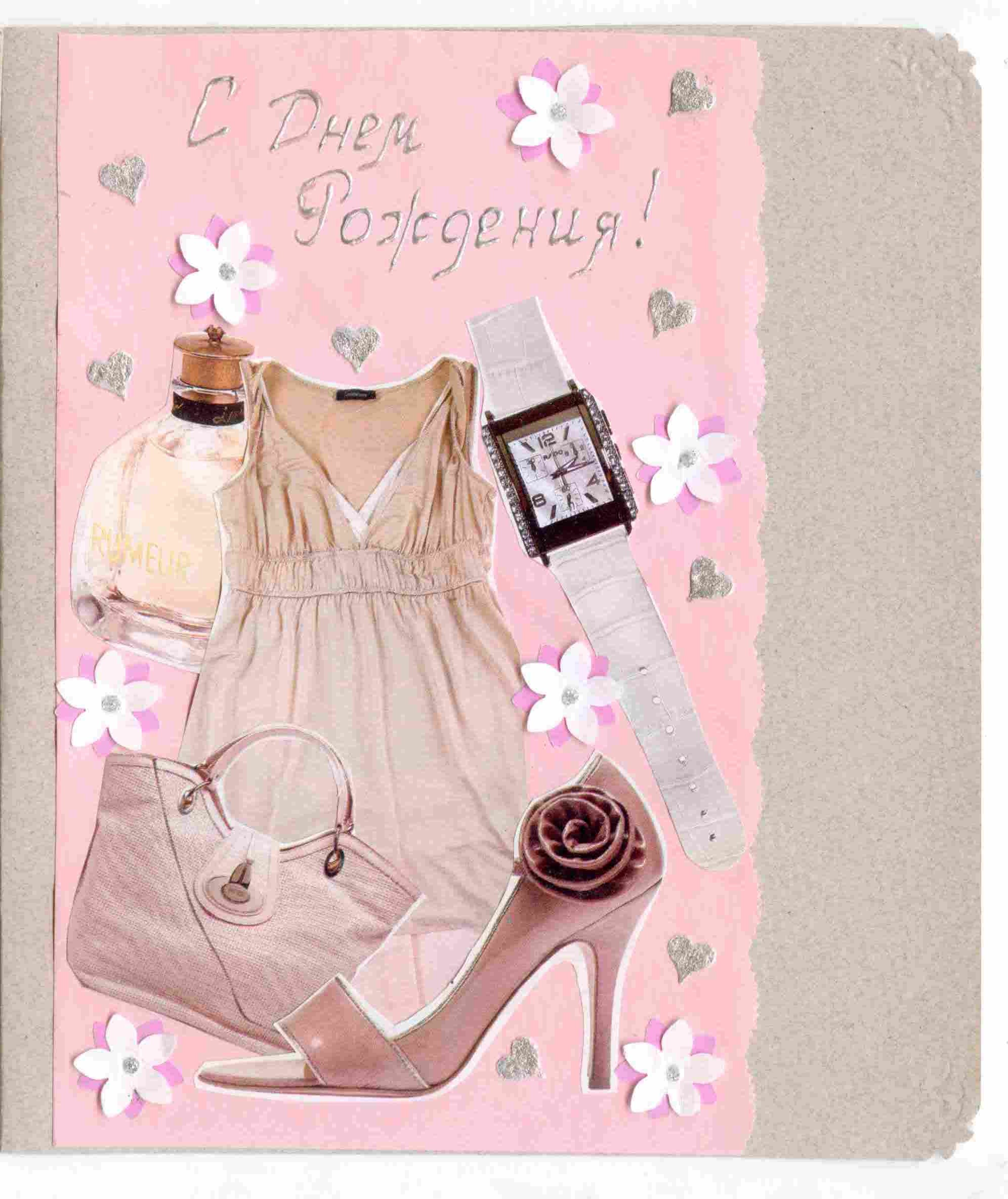 -Для работы вам потребуется цветная бумага, ненужные открытки и вырезки из журналов клей ПВА. Для создания коллажанеобходимо правильно подобрать материал, основное условие – должен присутствовать только один цвет. III. Повторение техники безопасности при работе с клеем и кисточкой, ножницами.- Прежде чем приступить к работе, вспомним о правилах безопасности работы с инструментами.А) Передавать ножницы кольцами вперёд;Б) Держать ножницы на столе с сомкнутыми лезвиями;В) При работе с клеем не тереть глаза и не брать пальцы в рот.IV. Выполнение практической работы.-Приступим к выполнению коллажа «Монотонный коллаж».Последовательность выполнения:Подобрать элементы одного цвета.Вырезать из журналов элементы, расположить красиво и приклеитьVI. Подведение итогов занятия.1) Оценка работ обучающихся.- Что нового и интересного узнали на занятии?- Чему вы научились сегодня? (Подбирать правильно материалы и цвета для коллажа)- Подходит к концу наше занятие. Сегодня мы научились изготавливать коллаж «Монотонный коллаж2) Уборка рабочего места.